       ANNEXURE-II		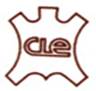 ANALYSIS – COUNTRY WISE EXPORT PERFORMANCE OF LEATHER,  LEATHER PRODUCTS AND  FOOTWEAR FROM INDIA DURING APRIL-AUGUST 2022 VIS-A-VIS APRIL - AUGUST 2021								(Value in Million US $)										. . . . . 2						: 2 :								(Value in Million US $)The Top 15 countries together account about 80% of India’s total leather & leather products export during April-August 2022 with export value of US $ 1900.27 Mn.						*******                   TOTAL                   TOTALShare inShare inCOUNTRYAPR-AUGAPR-AUG% Changetotal export    total export202120222022APR-AUG 2021APR-AUG 2022U.S.A.395.65598.8051.35%21.60%25.19%GERMANY204.20258.1226.41%11.15%10.86%U.K.167.92230.7537.42%9.17%9.71%ITALY118.87161.5335.89%6.49%6.79%FRANCE106.01115.579.02%5.79%4.86%SPAIN77.6088.1813.63%4.24%3.71%U.A.E.40.7549.6621.87%2.23%2.09%NETHERLANDS80.84101.6225.71%4.41%4.27%HONG KONG31.1526.45-15.09%1.70%1.11%CHINA62.0959.09-4.83%3.39%2.49%POLAND31.7535.2010.87%1.73%1.48%BELGIUM48.3558.2620.50%2.64%2.45%SOMALIA9.6119.63104.27%0.52%0.83%VIETNAM24.9329.5318.45%1.36%1.24%AUSTRALIA35.6236.883.54%1.95%1.55%PORTUGAL22.9132.9043.61%1.25%1.38%DENMARK25.7436.1240.33%1.41%1.52%KOREA REP.14.9919.8932.69%0.82%0.84%JAPAN22.1234.5556.19%1.21%1.45%RUSSIA18.2811.71-35.94%1.00%0.49%S. AFRICA14.2814.592.17%0.78%0.61%CHILE16.7919.0113.22%0.92%0.80%MALAYSIA11.8412.041.69%0.65%0.51%AUSTRIA15.7819.4623.32%0.86%0.82%CANADA21.1535.9469.93%1.15%1.51%SWEDEN12.3312.965.11%0.67%0.55%                   TOTAL                   TOTALShare inShare inCOUNTRYAPR-AUGAPR-AUG% Changetotal export    total export202120222022APR-AUG 2021APR-AUG 2022NIGERIA6.687.3810.48%0.36%0.31%INDONESIA8.489.117.43%0.46%0.38%MEXICO11.6615.3231.39%0.64%0.64%SAUDI ARABIA10.0916.0559.07%0.55%0.68%KENYA2.663.8745.49%0.15%0.16%SWITZERLAND8.7312.7045.48%0.48%0.53%SLOVAK REP7.359.5529.93%0.40%0.40%HUNGARY10.45.48-47.31%0.57%0.23%THAILAND7.277.411.93%0.40%0.31%BANGLADESH5.506.8524.55%0.30%0.29%FINLAND5.476.7323.03%0.30%0.28%TURKEY6.1810.6572.33%0.34%0.45%ISRAEL6.537.8820.67%0.36%0.33%CAMBODIA1.894.07115.34%0.10%0.17%CZECH REPUBLIC3.844.6120.05%0.21%0.19%GREECE2.173.4056.68%0.12%0.14%NEW ZEALAND3.83.71-2.37%0.21%0.16%OMAN2.183.2850.46%0.12%0.14%SRI LANKA DES2.652.32-12.45%0.14%0.10%SINGAPORE4.474.817.61%0.24%0.20%SUDAN3.020.85-71.85%0.16%0.04%TAIWAN2.632.43-7.60%0.14%0.10%NORWAY2.483.2631.45%0.14%0.14%DJIBOUTI1.230.68-44.72%0.07%0.03%OTHERS72.44106.1346.51%3.96%4.46%TOTAL1831.352377.3429.81%100.00%100.00%Source : DGCI&S 